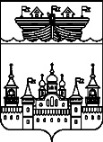 ЗЕМСКОЕ СОБРАНИЕ ВОСКРЕСЕНСКОГО МУНИЦИПАЛЬНОГО РАЙОНА НИЖЕГОРОДСКОЙ ОБЛАСТИРЕШЕНИЕ26 декабря  2019 года	№134Об утверждении состава и резервного списка членов Молодежной палаты при Земском собрании Воскресенского муниципального района Нижегородской области IV созываВ соответствии с Федеральным законом РФ от 06 октября 2003 года  № 131 – ФЗ «Об общих принципах организации местного самоуправления в Российской Федерации», Уставом Воскресенского муниципального района Нижегородской области, Положением о Молодежной палате при Земском собрании Воскресенского муниципального района Нижегородской области, утвержденным решением Земского собрания района от 31 мая 2013 года № 33,Земское собрание района  решило:1.Утвердить состав Молодёжной палаты при Земском собрании Воскресенского муниципального района Нижегородской области IV созыва согласно приложению 1. 2.Утвердить резервный список членов Молодёжной палаты при Земском собрании Воскресенского муниципального района Нижегородской области IV созыва согласно приложению2. 3. Настоящее решение вступает в силу со дня принятия. Председатель                                                                           Глава местногоЗемского собрания района                                                      самоуправления района                            С.И.Доронин                                                                          Н.В.ГорячевПриложение № 1 к решению Земского собрания Воскресенского муниципального района  от 26 декабря 2019 года № 134Состав Молодёжной палаты при Земском собрании Воскресенского муниципального района Нижегородской области1.Баринов Максим Александрович, 16.05.1996 г. рождения, проживающий по адресу: Нижегородская область, Воскресенский район, р.п.Воскресенское, ул. Сахарова, д.14 (делегирован ИП Баринов М.А.);2.Свинкова Юлия Сергеевна, 29.04.1995 г. рождения, проживающая по адресу: Нижегородская область, Воскресенский район, р.п.Воскресенское, р.п.Воскресенское ул. Толстого д.2,  кв. 20 (делегирована отделом МВД России в Воскресенском районе);3.Мольков Артем Сергеевич, 08.03.2004 г. рождения, проживающий по адресу: Нижегородская область, д.Чухломка, ул.Зеленая, д.55 А  (делегирован студенческим Советом ГБПОУ «Семеновский индустриально-художественный техникум»);4.Воронин Алексей Сергеевич, 09.10.1990 г. рождения, проживающий по адресу:            Нижегородская область, Воскресенский район, р.п.Воскресенское, ул. Дорожная, д.10, кв.19  (делегирован педагогическим Советом ГБПОУ «Семеновский индустриально-художественный техникум»);5. Михайлова Дария Сергеевна,	 19.06.1991 г. рождения, проживающая по адресу: Нижегородская область, Воскресенский район, р.п.Воскресенское, ул. Щукина, д.16,  кв.3  (делегирована МКДОУ Воскресенский детский сад «Сказка»);6. Десятников Константин Сергеевич, 02.08.2004 г. рождения, проживающий по адресу: Нижегородская область, Воскресенский район, р.п.Воскресенское, ул. Красноармейская, д.7а, кв.6      (делегирован Советом старшеклассников МОУ Воскресенской СШ);7.Гусев Кирилл Сергеевич, 26.02.2002   г. рождения, проживающий по адресу:     Нижегородская область, Воскресенский район, р.п.Воскресенское, ул. Добровольского,  д. 19    (делегирован Советом старшеклассников МОУ Воскресенской СШ);8. Богданова Алина Алексеевна, 02.02.2003 г. рождения, проживающая по адресу: Нижегородская область, Воскресенский района, д.Калиниха, ул.Береговая, д.5    	(делегирована Советом старшеклассников МОУ Задворковской СШ);9.Ивашина Даниил Владимирович, 18.07.2003 г. рождения, проживающий по адресу:  Нижегородская область, Воскресенский район, с.Богородское, ул. 60 Лет Октября, д.25         (делегирован Советом старшеклассников МОУ Задворковской СШ);10.Попова Карина Алексеевна, 04.10.2003 г. рождения, проживающая по адресу: Нижегородская область, Воскресенский район, с.Богородское, ул. 60 Лет Октября, д.115 (делегирована Советом старшеклассников МОУ Задворковской СШ);11.Поскребышев Илья Александрович, 14.12.2003 г. рождения, проживающий по адресу:    Нижегородская область, Воскресенский район,   д. Задворка, ул.  Полевая,  д.12 (делегирован Советом старшеклассников МОУ Задворковской СШ);12. Кузнецова Алина Борисовна,  03.04.2002 г. рождения, проживающая по адресу:       Нижегородская область, Воскресенский район,   с.Глухово,  ул. Центральная, д. 7 (делегирована Советом старшеклассников МОУ Глуховской СШ);13. Тюкин Владислав Игоревич, 19 ноября 1997 г.  рождения, проживающий по адресу:   Нижегородская область, Воскресенский район,   с. Богородское, ул. 60 лет Октября,  д. 5 (делегирован ГАО НО «ФОК в р.п. Воскресенское Нижегородской области»).Приложение № 2 к решению Земского собрания Воскресенского муниципального района  от 26 декабря 2019 года № 134Резервный список членов Молодёжной палатыпри Земском собрании Воскресенского муниципального района Нижегородской области1.Полетаева Алина Владимировна, 11.02.1997 г. рождения, проживающая по адресу: Нижегородская область, Воскресенский район, с. Воздвиженское ул. Школьная д. 19 кв. 4 (делегирована  ГПНО «Госаптека );2.Поздеева Екатерина Александровна, 02.06.2003 г. рождения, проживающая по адресу: Нижегородская область, Воскресенский район, р.п.Воскресенское, ул. Калинина, д.6   (делегирована волонтерским объединением «Правильный выбор»);3.Хвастовская Августа Алексеевна,  16.05.2003 г. рождения, проживающая по адресу: Нижегородская область, Воскресенский район,  р.п.Воскресенское, ул. Суворова, д.14   (делегирована волонтерским объединением «Правильный выбор»);4.Белоусова Анастасия Алексеевна, 03.11.2003 г. рождения, проживающая по адресу:       Нижегородская область, Воскресенский район,   с.Глухово ул. Центральная д. 43 (делегирована Советом старшеклассников МОУ Глуховской СШ);5.Потанина Алена Игоревна, 28.06.2005 г. рождения, проживающая по адресу: Нижегородская область, Воскресенский район, д.Егорово, ул.Молодежная, д.9   (делегирована филиалом МОУ Богородской СШ Егоровская ОШ (ДОО «Радуга детства»);6. Чублукова Александра Николаевна, 03.04.2003 г. рождения, проживающая по адресу: Нижегородская область, Воскресенский район, д.Люнда, ул.Солнечная, д.22   (делегирована филиалом МОУ Богородской СШ Егоровская ОШ (ДОО «Радуга детства»).